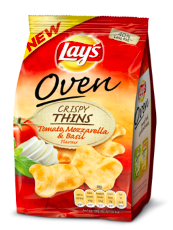 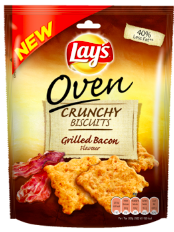 PEPSICO BELUX BREIDT ZOUTE KOEKJESASSORTIMENT OPNIEUW UIT  Zaventem – XX Mei 2015 - PepsiCo BeLux lanceert twee nieuwe heerlijke variëteiten in de zoute koekjescategorie met Lay’s Oven Crunchy Biscuits Grilled Bacon en Lay’s Oven Crispy Thins Tomato Mozzarella & Basil. Dankzij deze innovaties ondersteunt PepsiCo BeLux het winkelpunt door opnieuw deze categorie actief te dynamiseren. De shopper wint met meer keuze en krijgt passende hartige snacks voor bij het zomeraperitief. In combinatie met een activerend merkverhaal dat zowel 360° above als below op de winkelvloer uitgerold wordt, bouwt PepsiCo BeLux verder haar doelstelling uit om duurzaam waarde te creëren samen met haar handelspartners.   Lay’s Oven laat het zomeraperitief kraken!Voor smaakvolle tussendoortjes met minder vet, kan de shopper sinds 2013 kiezen uit het Lay’s Oven zoute koekjes assortiment van PepsiCo BeLux. Dankzij het Lay’s ovenbakproces bevatten de Lay’s Oven zoute koekjes 40% minder vet dan andere vergelijkbare zoute koekjes, hebben ze een unieke, luchtige en verrassende textuur en krijgen ze hun onweerstaanbaar lekkere en authentieke smaak. Lay’s Oven Crunchy Biscuits Grilled BaconDe Lay’s Oven Crunchy Biscuits is een zoute koekjesproduct op basis van granen. Naast de twee bestaande smaken - Paprika & Mediterranean Herbs en Tomato & Spring Onion – breidt PepsiCo BeLux dit seizoen haar Lay’s Oven Crunchy Biscuits range uit met een Grilled Bacon variëteit. Ontdek dit nieuwe zoute koekje met gegrilde baconsmaak, heerlijk om de aperitiefjes mee te verrijken.Lays Oven Crispy Thins Tomato Mozzarella & BasilDe Lay’s Oven Crispy Thins producten omvatten een assortiment aan verfijnde koekjes op basis van aardappelen. De extra fijne en onregelmatige structuur zorgt voor een luchtige beet waar elke aperofan fan van is. Ook het Lay’s Oven Crispy Thins aanbod – Emmental Cheese en Olive Oil & Herbs - wordt aangevuld met een frisse en zomerse Tomato Mozzarella & Basil smaak. Een perfecte mix van tomaat, mozzarella en basilicum voor een heerlijk aperitief. Deze smaakvolle en luchtige aperitiefkoekjes laten je helemaal wegdromen naar Zuiderse sferen. Impactvolle communicatieNaast outdoor-, televisie-, en digitale campagnes, ondersteunt PepsiCo BeLux het winkelpunt met opvallende POS materialen, aantrekkelijke verpakkingen en instore tastings. Sabine De veilder geeft aan waarom deze impactvolle communicatie voorzien wordt: “We willen het volledige verhaal van Lay’s Oven tot bij de shopper brengen met niet alleen de nodige POS materialen en theatralisaties, maar ook via tastings in geselecteerde winkelpunten waarbij onze lekkere producten voor zichzelf spreken. We ondersteunen deze innovatie verder met een mooie above-campagne waar o.a. televisie in opgenomen wordt.”Voor meer informatie over het Lay’s Oven assortiment: ga naar lays.be of contacteer uw key account manager bij PepsiCo BeLux###NOOT VOOR DE REDACTIE (NIET BESTEMD VOOR PUBLICATIE)Het persbericht en beeldmateriaal kunnen via bebble.be gedownload. Vragen, bedenkingen, of interviews gewenst? Contacteer Bebble PR.  Bebble PRIlse Lambrechts+32 476 98 11 55				Ilse@bebble.beOver PepsiCo								      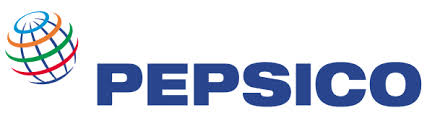 Dagelijks nuttigen consumenten overal ter wereld, in ruim 200 landen en gebieden, meer dan een miljard keer van PepsiCo-producten. PepsiCo had in 2014 een netto-omzet van meer dan 66 miljard dollar en heeft een complementair voedingsmiddelen- en drankenportfolio dat Frito-Lay, Gatorade, Pepsi-Cola, Quaker en Tropicana omvat. Het productportfolio van PepsiCo biedt een breed scala aan smakelijke voedingsmiddelen en dranken, waaronder 22 merken die elk een geschatte retailjaaromzet hebben van meer dan 1 miljard dollar. ‘Performance with Purpose’ vormt de basis van PepsiCo: het tegelijkertijd leveren van uitmuntende financiële prestaties, duurzame groei en aandeelhouderswaarde. In de praktijk betekent Performance with Purpose dat PepsiCo een breed assortiment van voedingsmiddelen en dranken biedt, van lekker tot gezond; continu zoekt naar innovatieve manieren om de milieu-impact te minimaliseren en operationele kosten te verlagen; wereldwijd een veilige en inclusieve werkomgeving biedt aan zijn werknemers, en de lokale gemeenschappen waarin het bedrijf actief is respecteert  en ondersteunt, ook in de vorm van investeringen. Voor meer informatie: www.pepsico.com.Met bekende sterke merken als 7UP, Alvalle, Doritos, Duyvis, Gatorade, Lay's, Looza, Mirinda, Mountain Dew, Pepsi, Quaker, Smiths, Snack a Jacks en Tropicana staat PepsiCo in België in de Top 8 van voedingsmiddelenbedrijven. In België en Luxemburg werken er zo’n 900 mensen op drie vestigingen, waaronder twee productielocaties. Voor meer informatie: www.pepsico.be.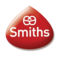 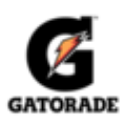 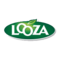 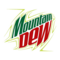 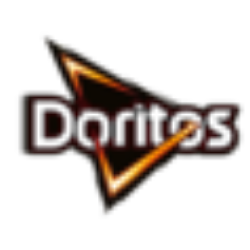 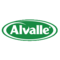 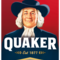 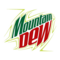 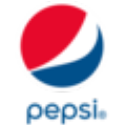 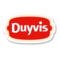 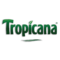 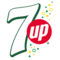 